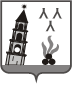 ДУМА НЕВЬЯНСКОГО ГОРОДСКОГО ОКРУГАРЕШЕНИЕот   30.11.2022                                                                                           №  36г. НевьянскО внесении изменений в Положение об управлении образования Невьянского городского округа, утвержденное решением Думы Невьянского городского округа от 23.05.2012 № 33Во исполнение положений Федерального закона от 06 марта 2006 года
№ 35-ФЗ «О противодействии терроризму», на основании пункта 4 статьи 34 Устава Невьянского городского округа, в целях приведения Положения об управлении образования Невьянского городского округа в соответствие законодательству Российской Федерации и Уставу Невьянского городского округа, Дума Невьянского городского округа РЕШИЛА:1. Внести изменения в Положение об управлении образования Невьянского городского округа, утвержденное решением Думы Невьянского городского округа от 23.05.2012 № 33 (далее – Положение):1) пункт 4 Положения «Функции управления образования» дополнить подпунктами 4.6-1, 4.6-2, 4.6-3, 4.6-4, 4.6-5, 4.6-6 следующего содержания:«4.6-1. Разрабатывает и реализует муниципальные программы в области профилактики терроризма, а также минимизации и (или) ликвидации последствий его проявлений.4.6-2. Организует и проводит информационно-пропагандистские мероприятия по разъяснению сущности терроризма и его общественной опасности, а также по формированию у граждан неприятия идеологии терроризма, в том числе путем распространения информационных материалов, печатной продукции, проведения разъяснительной работы и иных мероприятий.4.6-3. Участвует в мероприятиях по профилактике терроризма, а также по минимизации и (или) ликвидации последствий его проявлений, организуемых федеральными органами исполнительной власти и (или) органами исполнительной власти Свердловской области.4.6-4. Обеспечивает выполнения требований к антитеррористической защищенности объектов, находящихся в ведении муниципального органа.4.6-5. Участвует в разработке предложений по вопросам участия в профилактике терроризма, а также в минимизации и (или) ликвидации последствий его проявлений.4.6-6. Осуществляет иные полномочия по решению вопросов местного значения по участию в профилактике терроризма, а также в минимизации и (или) ликвидации последствий его проявлений.».2. Опубликовать настоящее решение в газете «Муниципальный вестник Невьянского городского округа», разместить на официальном сайте Невьянского городского округа в информационно-телекоммуникационной сети «Интернет».Глава Невьянского городского округа                                       А.А. БерчукПредседатель Думы Невьянского городского округа                     Л.Я. Замятина